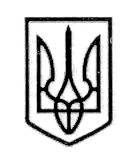 УКРАЇНАСТОРОЖИНЕЦЬКА МІСЬКА РАДАЧЕРНІВЕЦЬКОГО  РАЙОНУЧЕРНІВЕЦЬКОЇ ОБЛАСТІVIІ сесія VIII скликання(перше пленарне засідання) Р  І  Ш  Е  Н  Н  Я     № 30-7/202125 березня  2021 року                                                                м. СторожинецьПро внесення змін до рішень ІІ сесії Сторожинецької міської радиVIII скликання від 22.12.2020 р. № 33-2/2020 та № 34-2/2020та затвердження Програм в новій редакціїНа виконання положень Конституції України, відповідно до Законів України «Про місцеве самоврядування в Україні», «Про державну реєстрацію юридичних осіб, фізичних осіб - підприємців та громадських формувань», «Про військовий обов’язок і військову службу», Постанови Кабінету Міністрів України «Про затвердження Положення про підготовку і проведення призову громадян України на строкову військову службу та прийняття призовників на військову службу за контрактом», враховуючи спільну директиву Міністра оборони України та Генерального штабу Збройних сил України від 23.12.2020 р. № Д-321/1/11дск «Про формування територіальних центрів комплектування та соціальної підтримки Збройних сил України», розглянувши лист Сторожинецького районного територіального центру комплектування та соціальної підтримки від 13.01.2021 р. № 29 щодо зміни назви установи,    міська  рада вирішила: 	1. Внести зміни до рішення ІІ сесії Сторожинецької міської ради       VIII скликання №33-2/2020 від 22.12.2020 р. «Про затвердження Комплексної програми заходів із підготовки юнаків до військової служби та призову до лав Збройних Сил України та інших військових формувань на території Сторожинецької міської територіальної громади на 2021 рік» та викласти Програму в новій редакції.  2. Внести зміни до рішення ІІ сесії VIII скликання Сторожинецької міської ради № 34-2/2020 від 22.12.2020 р. «Про затвердження Комплексної програми заходів проведення медичного обстеження (дообстеження) допризовної молоді, призовників та військовозобов’язаних, які призиваються на строкову військову службу, збори військовозобов’язаних (резервістів) та на військову службу за контрактом на 2021 рік» та викласти Програму в новій редакції. 3. Фінансовому відділу Сторожинецької міської ради (В. ДОБРА) при внесенні змін до міського бюджету на 2021 рік, передбачити фінансування витрат, пов’язаних з виконанням Програм. 4. Військово-обліковому бюро Сторожинецької міської ради                             (О. РУДИЙ) до 1 березня 2022 року проінформувати сесію про хід виконання Програм.  5. Контроль за виконанням рішення покласти на першого заступника міського голови Ігоря БЕЛЕНЧУКА та постійну комісію з питань фінансів, соціально-економічного розвитку, планування бюджету (Л. РАВЛЮК).Секретар Сторожинецької міської ради 	                    Дмитро БОЙЧУК